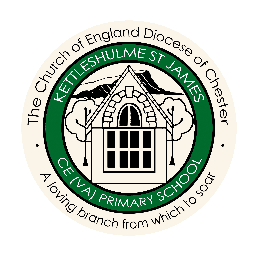 Enrichment OverviewAUTUMNSPRINGSUMMERCYCLE AFORESTCLASS WHERE WE LIVE!FRIENDSHIPWATERCYCLE AFORESTCLASS White Hall Adventure Half DayWhite Hall Adventure Half DayWhite Hall Adventure Half DayCYCLE AFORESTCLASS Walk around Kettleshulme School Link VisitVisit to Blue PlanetCYCLE AMEADOWCLASS EGYPTIANSHABITATSSTRONGCYCLE AMEADOWCLASS White Hall Adventure Half DayWhite Hall Adventure Half DayWhite Hall Adventure Half DayCYCLE AMEADOWCLASS Manchester MuseumVisit from Animal MagicSTEM scientist to visitCYCLE AHILLSIDECLASSWORLD WAR 2SPACERIGHTS AND DIVERSITYCYCLE AHILLSIDECLASSWhite Hall Adventure Half DayWhite Hall Adventure Half DayWhite Hall Adventure Half DayCYCLE AHILLSIDECLASSVisit to Stockport Air Raid Shelter on the trainStar Gazing at Teggs NoseVisit from motivational speakerWhole School Arts Based Experience – music, art or sport, funded by the PTFAWhole School Visit to a Mosque, Synagogue or Buddhist Temple on a 3 year cycleCYCLE BFORESTCLASSFAMILY AROUND USGROWINGSAVING OUR PLANETCYCLE BFORESTCLASSWhite Hall Adventure Half DayWhite Hall Adventure Half DayWhite Hall Adventure Half DayCYCLE BFORESTCLASSVisit from people who help usVisit to the Garden CentreVisit from Earth CubsCYCLE BMEADOWCLASS VIKINGSMOUNTAINS AND RIVERS SAVING OUR PLANETCYCLE BMEADOWCLASS White Hall Adventure Half DayWhite Hall Adventure Half DayWhite Hall Adventure Half DayCYCLE BMEADOWCLASS Viking to visit the schoolLocal field tripVisit from Earth CubsCYCLE BHILLSIDECLASSCOASTSNORTH AND SOUTH AMERICASAVING OUR PLANETCYCLE BHILLSIDECLASSWhite Hall Adventure Half DayWhite Hall Adventure Half DayWhite Hall Adventure Half DayCYCLE BHILLSIDECLASSVisit to the beachForest School Survival DayVisit from Earth CubsWhole School Theatre Trip funded by PTFAPilgrims Day to Chester Cathedral